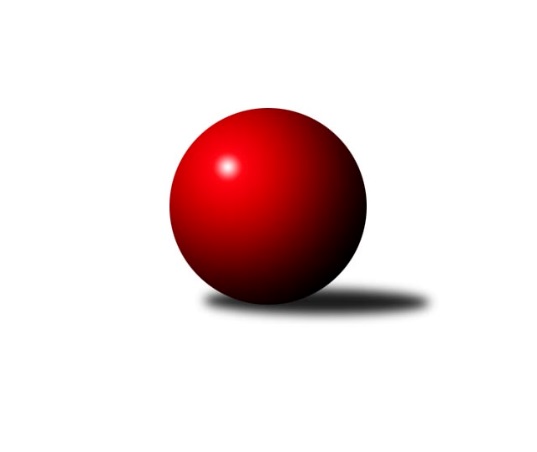 Č.2Ročník 2021/2022	14.8.2024 1. KLM 2021/2022Statistika 2. kolaTabulka družstev:		družstvo	záp	výh	rem	proh	skore	sety	průměr	body	plné	dorážka	chyby	1.	TJ Centropen Dačice	2	2	0	0	11.0 : 5.0 	(27.5 : 20.5)	3435	4	2280	1156	23.5	2.	TJ Loko České Velenice	2	2	0	0	10.0 : 6.0 	(23.0 : 25.0)	3458	4	2200	1259	17	3.	KK Lokomotiva Tábor	1	1	0	0	8.0 : 0.0 	(18.0 : 6.0)	3415	2	2276	1139	24	4.	KK Zábřeh	2	1	0	1	10.0 : 6.0 	(34.0 : 14.0)	3298	2	2173	1125	12.5	5.	TJ Valašské Meziříčí B	2	1	0	1	9.5 : 6.5 	(28.0 : 20.0)	3477	2	2333	1145	23	6.	CB Dobřany Klokani	2	1	0	1	9.0 : 7.0 	(24.5 : 23.5)	3386	2	2224	1162	18.5	7.	KK Slovan Rosice	2	1	0	1	7.5 : 8.5 	(23.0 : 25.0)	3340	2	2215	1125	20	8.	TJ Lokomotiva Trutnov	2	1	0	1	7.0 : 9.0 	(20.5 : 27.5)	3277	2	2194	1083	20.5	9.	SKK Hořice	2	1	0	1	6.0 : 10.0 	(15.0 : 33.0)	3527	2	2293	1234	8	10.	KK Vyškov	1	0	0	1	2.0 : 6.0 	(10.5 : 13.5)	3190	0	2195	995	22	11.	TJ Sokol Duchcov	2	0	0	2	6.0 : 10.0 	(22.0 : 26.0)	3461	0	2289	1173	22	12.	TJ Třebíč	2	0	0	2	2.0 : 14.0 	(18.0 : 30.0)	3227	0	2192	1035	38Tabulka doma:		družstvo	záp	výh	rem	proh	skore	sety	průměr	body	maximum	minimum	1.	KK Zábřeh	1	1	0	0	8.0 : 0.0 	(24.0 : 0.0)	0	2	0	0	2.	CB Dobřany Klokani	1	1	0	0	7.0 : 1.0 	(15.5 : 8.5)	3406	2	3406	3406	3.	TJ Valašské Meziříčí B	1	1	0	0	6.5 : 1.5 	(15.0 : 9.0)	3604	2	3604	3604	4.	SKK Hořice	1	1	0	0	6.0 : 2.0 	(15.0 : 9.0)	3527	2	3527	3527	5.	KK Slovan Rosice	1	1	0	0	6.0 : 2.0 	(14.0 : 10.0)	3346	2	3346	3346	6.	TJ Centropen Dačice	1	1	0	0	5.0 : 3.0 	(14.0 : 10.0)	3551	2	3551	3551	7.	TJ Loko České Velenice	1	1	0	0	5.0 : 3.0 	(11.0 : 13.0)	3449	2	3449	3449	8.	KK Lokomotiva Tábor	0	0	0	0	0.0 : 0.0 	(0.0 : 0.0)	0	0	0	0	9.	TJ Sokol Duchcov	1	0	0	1	3.0 : 5.0 	(12.0 : 12.0)	3447	0	3447	3447	10.	KK Vyškov	1	0	0	1	2.0 : 6.0 	(10.5 : 13.5)	3190	0	3190	3190	11.	TJ Třebíč	1	0	0	1	1.0 : 7.0 	(9.5 : 14.5)	3160	0	3160	3160	12.	TJ Lokomotiva Trutnov	1	0	0	1	0.0 : 8.0 	(6.0 : 18.0)	3265	0	3265	3265Tabulka venku:		družstvo	záp	výh	rem	proh	skore	sety	průměr	body	maximum	minimum	1.	KK Lokomotiva Tábor	1	1	0	0	8.0 : 0.0 	(18.0 : 6.0)	3415	2	3415	3415	2.	TJ Lokomotiva Trutnov	1	1	0	0	7.0 : 1.0 	(14.5 : 9.5)	3289	2	3289	3289	3.	TJ Centropen Dačice	1	1	0	0	6.0 : 2.0 	(13.5 : 10.5)	3319	2	3319	3319	4.	TJ Loko České Velenice	1	1	0	0	5.0 : 3.0 	(12.0 : 12.0)	3467	2	3467	3467	5.	KK Vyškov	0	0	0	0	0.0 : 0.0 	(0.0 : 0.0)	0	0	0	0	6.	TJ Valašské Meziříčí B	1	0	0	1	3.0 : 5.0 	(13.0 : 11.0)	3350	0	3350	3350	7.	TJ Sokol Duchcov	1	0	0	1	3.0 : 5.0 	(10.0 : 14.0)	3475	0	3475	3475	8.	KK Zábřeh	1	0	0	1	2.0 : 6.0 	(10.0 : 14.0)	3298	0	3298	3298	9.	CB Dobřany Klokani	1	0	0	1	2.0 : 6.0 	(9.0 : 15.0)	3365	0	3365	3365	10.	KK Slovan Rosice	1	0	0	1	1.5 : 6.5 	(9.0 : 15.0)	3333	0	3333	3333	11.	TJ Třebíč	1	0	0	1	1.0 : 7.0 	(8.5 : 15.5)	3293	0	3293	3293	12.	SKK Hořice	1	0	0	1	0.0 : 8.0 	(0.0 : 24.0)	0	0	0	0Tabulka podzimní části:		družstvo	záp	výh	rem	proh	skore	sety	průměr	body	doma	venku	1.	TJ Centropen Dačice	2	2	0	0	11.0 : 5.0 	(27.5 : 20.5)	3435	4 	1 	0 	0 	1 	0 	0	2.	TJ Loko České Velenice	2	2	0	0	10.0 : 6.0 	(23.0 : 25.0)	3458	4 	1 	0 	0 	1 	0 	0	3.	KK Lokomotiva Tábor	1	1	0	0	8.0 : 0.0 	(18.0 : 6.0)	3415	2 	0 	0 	0 	1 	0 	0	4.	KK Zábřeh	2	1	0	1	10.0 : 6.0 	(34.0 : 14.0)	3298	2 	1 	0 	0 	0 	0 	1	5.	TJ Valašské Meziříčí B	2	1	0	1	9.5 : 6.5 	(28.0 : 20.0)	3477	2 	1 	0 	0 	0 	0 	1	6.	CB Dobřany Klokani	2	1	0	1	9.0 : 7.0 	(24.5 : 23.5)	3386	2 	1 	0 	0 	0 	0 	1	7.	KK Slovan Rosice	2	1	0	1	7.5 : 8.5 	(23.0 : 25.0)	3340	2 	1 	0 	0 	0 	0 	1	8.	TJ Lokomotiva Trutnov	2	1	0	1	7.0 : 9.0 	(20.5 : 27.5)	3277	2 	0 	0 	1 	1 	0 	0	9.	SKK Hořice	2	1	0	1	6.0 : 10.0 	(15.0 : 33.0)	3527	2 	1 	0 	0 	0 	0 	1	10.	KK Vyškov	1	0	0	1	2.0 : 6.0 	(10.5 : 13.5)	3190	0 	0 	0 	1 	0 	0 	0	11.	TJ Sokol Duchcov	2	0	0	2	6.0 : 10.0 	(22.0 : 26.0)	3461	0 	0 	0 	1 	0 	0 	1	12.	TJ Třebíč	2	0	0	2	2.0 : 14.0 	(18.0 : 30.0)	3227	0 	0 	0 	1 	0 	0 	1Tabulka jarní části:		družstvo	záp	výh	rem	proh	skore	sety	průměr	body	doma	venku	1.	TJ Loko České Velenice	0	0	0	0	0.0 : 0.0 	(0.0 : 0.0)	0	0 	0 	0 	0 	0 	0 	0 	2.	KK Lokomotiva Tábor	0	0	0	0	0.0 : 0.0 	(0.0 : 0.0)	0	0 	0 	0 	0 	0 	0 	0 	3.	CB Dobřany Klokani	0	0	0	0	0.0 : 0.0 	(0.0 : 0.0)	0	0 	0 	0 	0 	0 	0 	0 	4.	TJ Sokol Duchcov	0	0	0	0	0.0 : 0.0 	(0.0 : 0.0)	0	0 	0 	0 	0 	0 	0 	0 	5.	KK Zábřeh	0	0	0	0	0.0 : 0.0 	(0.0 : 0.0)	0	0 	0 	0 	0 	0 	0 	0 	6.	TJ Třebíč	0	0	0	0	0.0 : 0.0 	(0.0 : 0.0)	0	0 	0 	0 	0 	0 	0 	0 	7.	TJ Lokomotiva Trutnov	0	0	0	0	0.0 : 0.0 	(0.0 : 0.0)	0	0 	0 	0 	0 	0 	0 	0 	8.	KK Vyškov	0	0	0	0	0.0 : 0.0 	(0.0 : 0.0)	0	0 	0 	0 	0 	0 	0 	0 	9.	KK Slovan Rosice	0	0	0	0	0.0 : 0.0 	(0.0 : 0.0)	0	0 	0 	0 	0 	0 	0 	0 	10.	TJ Centropen Dačice	0	0	0	0	0.0 : 0.0 	(0.0 : 0.0)	0	0 	0 	0 	0 	0 	0 	0 	11.	SKK Hořice	0	0	0	0	0.0 : 0.0 	(0.0 : 0.0)	0	0 	0 	0 	0 	0 	0 	0 	12.	TJ Valašské Meziříčí B	0	0	0	0	0.0 : 0.0 	(0.0 : 0.0)	0	0 	0 	0 	0 	0 	0 	0 Zisk bodů pro družstvo:		jméno hráče	družstvo	body	zápasy	v %	dílčí body	sety	v %	1.	Zdenek Ransdorf 	TJ Sokol Duchcov 	2	/	2	(100%)	6	/	8	(75%)	2.	Jiří Baloun 	CB Dobřany Klokani 	2	/	2	(100%)	5	/	8	(63%)	3.	Mojmír Holec 	TJ Centropen Dačice 	2	/	2	(100%)	5	/	8	(63%)	4.	Radim Metelka 	TJ Valašské Meziříčí B 	2	/	2	(100%)	5	/	8	(63%)	5.	Zdeněk Dvořák 	TJ Loko České Velenice 	2	/	2	(100%)	5	/	8	(63%)	6.	Ivo Fabík 	KK Slovan Rosice 	2	/	2	(100%)	5	/	8	(63%)	7.	Miloš Civín 	TJ Sokol Duchcov 	2	/	2	(100%)	4.5	/	8	(56%)	8.	Branislav Černuška 	TJ Loko České Velenice 	1	/	1	(100%)	4	/	4	(100%)	9.	Petr Bystřický 	KK Lokomotiva Tábor 	1	/	1	(100%)	4	/	4	(100%)	10.	Martin Sitta 	KK Zábřeh 	1	/	1	(100%)	4	/	4	(100%)	11.	Zdeněk Pospíchal 	TJ Centropen Dačice 	1	/	1	(100%)	4	/	4	(100%)	12.	David Urbánek 	SKK Hořice 	1	/	1	(100%)	4	/	4	(100%)	13.	Jiří Mrlík 	TJ Valašské Meziříčí B 	1	/	1	(100%)	4	/	4	(100%)	14.	Tomáš Juřík 	TJ Valašské Meziříčí B 	1	/	1	(100%)	4	/	4	(100%)	15.	Ondřej Ševela 	KK Vyškov 	1	/	1	(100%)	3	/	4	(75%)	16.	Radek Kroupa 	SKK Hořice 	1	/	1	(100%)	3	/	4	(75%)	17.	Bořivoj Jelínek 	KK Lokomotiva Tábor 	1	/	1	(100%)	3	/	4	(75%)	18.	Oldřich Roubek 	KK Lokomotiva Tábor 	1	/	1	(100%)	3	/	4	(75%)	19.	Karel Smažík 	KK Lokomotiva Tábor 	1	/	1	(100%)	3	/	4	(75%)	20.	David Kášek 	KK Lokomotiva Tábor 	1	/	1	(100%)	3	/	4	(75%)	21.	Michal Šneberger 	CB Dobřany Klokani 	1	/	1	(100%)	3	/	4	(75%)	22.	Michal Juroška 	TJ Valašské Meziříčí B 	1	/	1	(100%)	3	/	4	(75%)	23.	Petr Žahourek 	TJ Centropen Dačice 	1	/	1	(100%)	3	/	4	(75%)	24.	Vojtěch Tulka 	SKK Hořice 	1	/	1	(100%)	3	/	4	(75%)	25.	Radim Čuřík 	KK Vyškov 	1	/	1	(100%)	2.5	/	4	(63%)	26.	Rostislav Gorecký 	TJ Valašské Meziříčí B 	1	/	1	(100%)	2	/	4	(50%)	27.	Ladislav Takáč 	KK Lokomotiva Tábor 	1	/	1	(100%)	2	/	4	(50%)	28.	Jan Ševela 	TJ Třebíč 	1	/	1	(100%)	2	/	4	(50%)	29.	Adam Mísař 	KK Zábřeh 	1	/	1	(100%)	2	/	4	(50%)	30.	Jaromír Šklíba 	SKK Hořice 	1	/	1	(100%)	2	/	4	(50%)	31.	Jiří Axman 	KK Slovan Rosice 	1	/	2	(50%)	6	/	8	(75%)	32.	Tomáš Pospíchal 	TJ Centropen Dačice 	1	/	2	(50%)	5	/	8	(63%)	33.	Lukáš Doubrava 	CB Dobřany Klokani 	1	/	2	(50%)	5	/	8	(63%)	34.	Roman Straka 	TJ Lokomotiva Trutnov  	1	/	2	(50%)	5	/	8	(63%)	35.	Daniel Šefr 	TJ Valašské Meziříčí B 	1	/	2	(50%)	5	/	8	(63%)	36.	Martin Pejčoch 	CB Dobřany Klokani 	1	/	2	(50%)	5	/	8	(63%)	37.	Marek Žoudlík 	TJ Lokomotiva Trutnov  	1	/	2	(50%)	5	/	8	(63%)	38.	Jaroslav Bulant 	TJ Sokol Duchcov 	1	/	2	(50%)	5	/	8	(63%)	39.	Lukáš Vik 	TJ Třebíč 	1	/	2	(50%)	4.5	/	8	(56%)	40.	Ladislav Chmel 	TJ Loko České Velenice 	1	/	2	(50%)	4.5	/	8	(56%)	41.	Dalibor Matyáš 	KK Slovan Rosice 	1	/	2	(50%)	4	/	8	(50%)	42.	Michal Waszniovski 	TJ Centropen Dačice 	1	/	2	(50%)	4	/	8	(50%)	43.	Jiří Zemek 	KK Slovan Rosice 	1	/	2	(50%)	4	/	8	(50%)	44.	Kamil Fiebinger 	TJ Lokomotiva Trutnov  	1	/	2	(50%)	3.5	/	8	(44%)	45.	Miroslav Dvořák 	TJ Loko České Velenice 	1	/	2	(50%)	3.5	/	8	(44%)	46.	Ondřej Stránský 	TJ Lokomotiva Trutnov  	1	/	2	(50%)	3	/	8	(38%)	47.	Jiří Zemánek 	TJ Sokol Duchcov 	1	/	2	(50%)	3	/	8	(38%)	48.	Jiří Němec 	TJ Centropen Dačice 	1	/	2	(50%)	3	/	8	(38%)	49.	Martin Provazník 	CB Dobřany Klokani 	1	/	2	(50%)	3	/	8	(38%)	50.	Zbyněk Dvořák 	TJ Loko České Velenice 	1	/	2	(50%)	3	/	8	(38%)	51.	Marek Plšek 	TJ Lokomotiva Trutnov  	1	/	2	(50%)	2	/	8	(25%)	52.	Michal Markus 	TJ Valašské Meziříčí B 	0.5	/	1	(50%)	2	/	4	(50%)	53.	Adam Palko 	KK Slovan Rosice 	0.5	/	1	(50%)	2	/	4	(50%)	54.	Matouš Krajzinger 	TJ Valašské Meziříčí B 	0	/	1	(0%)	2	/	4	(50%)	55.	Karel Novák 	TJ Centropen Dačice 	0	/	1	(0%)	2	/	4	(50%)	56.	Dominik Ruml 	SKK Hořice 	0	/	1	(0%)	2	/	4	(50%)	57.	Václav Špička 	KK Slovan Rosice 	0	/	1	(0%)	2	/	4	(50%)	58.	Václav Rypel 	TJ Třebíč 	0	/	1	(0%)	2	/	4	(50%)	59.	Václav Švub 	KK Zábřeh 	0	/	1	(0%)	2	/	4	(50%)	60.	Tomáš Procházka 	KK Vyškov 	0	/	1	(0%)	2	/	4	(50%)	61.	Tomáš Dražil 	KK Zábřeh 	0	/	1	(0%)	2	/	4	(50%)	62.	Dušan Rodek 	TJ Centropen Dačice 	0	/	1	(0%)	1.5	/	4	(38%)	63.	Luděk Rychlovský 	KK Vyškov 	0	/	1	(0%)	1	/	4	(25%)	64.	Josef Fišer ml.	CB Dobřany Klokani 	0	/	1	(0%)	1	/	4	(25%)	65.	Josef Touš 	KK Vyškov 	0	/	1	(0%)	1	/	4	(25%)	66.	Dalibor Lang 	TJ Třebíč 	0	/	1	(0%)	1	/	4	(25%)	67.	Petr Benedikt 	TJ Třebíč 	0	/	1	(0%)	1	/	4	(25%)	68.	Jaroslav Tenkl 	TJ Třebíč 	0	/	1	(0%)	1	/	4	(25%)	69.	Vladimír Výrek 	TJ Valašské Meziříčí B 	0	/	1	(0%)	1	/	4	(25%)	70.	Martin Hažva 	SKK Hořice 	0	/	1	(0%)	1	/	4	(25%)	71.	Marek Ollinger 	KK Zábřeh 	0	/	1	(0%)	0	/	4	(0%)	72.	Josef Sitta 	KK Zábřeh 	0	/	1	(0%)	0	/	4	(0%)	73.	Ondřej Touš 	TJ Loko České Velenice 	0	/	1	(0%)	0	/	4	(0%)	74.	František Fojtík 	TJ Valašské Meziříčí B 	0	/	1	(0%)	0	/	4	(0%)	75.	Kamil Hlavizňa 	KK Slovan Rosice 	0	/	1	(0%)	0	/	4	(0%)	76.	Tomáš Maroušek 	TJ Loko České Velenice 	0	/	2	(0%)	3	/	8	(38%)	77.	Mojmír Novotný 	TJ Třebíč 	0	/	2	(0%)	2.5	/	8	(31%)	78.	Robert Pevný 	TJ Třebíč 	0	/	2	(0%)	2	/	8	(25%)	79.	Milan Stránský 	TJ Sokol Duchcov 	0	/	2	(0%)	2	/	8	(25%)	80.	David Ryzák 	TJ Lokomotiva Trutnov  	0	/	2	(0%)	2	/	8	(25%)Průměry na kuželnách:		kuželna	průměr	plné	dorážka	chyby	výkon na hráče	1.	TJ Centropen Dačice, 1-4	3513	2317	1195	19.5	(585.5)	2.	Tábor, 1-4	3480	2296	1183	25.0	(580.0)	3.	TJ Valašské Meziříčí, 1-4	3468	2296	1172	18.5	(578.1)	4.	Duchcov, 1-4	3457	2250	1206	20.0	(576.2)	5.	SKK Hořice, 1-4	3446	2250	1195	18.5	(574.3)	6.	České Velenice, 1-4	3399	2239	1160	22.5	(566.6)	7.	CB Dobřany, 1-4	3349	2234	1115	27.0	(558.3)	8.	Trutnov, 1-4	3340	2229	1110	24.5	(556.7)	9.	KK Slovan Rosice, 1-4	3322	2191	1131	22.0	(553.7)	10.	KK Vyškov, 1-4	3254	2204	1050	26.5	(542.4)	11.	TJ Třebíč, 1-4	3224	2179	1045	27.0	(537.4)	12.	KK Zábřeh, 1-4	0	0	0	0.0	(0.0)Nejlepší výkony na kuželnách:TJ Centropen Dačice, 1-4TJ Centropen Dačice	3551	2. kolo	Zdenek Ransdorf 	TJ Sokol Duchcov	664	2. koloTJ Sokol Duchcov	3475	2. kolo	Zdeněk Pospíchal 	TJ Centropen Dačice	621	2. kolo		. kolo	Mojmír Holec 	TJ Centropen Dačice	615	2. kolo		. kolo	Michal Waszniovski 	TJ Centropen Dačice	602	2. kolo		. kolo	Jiří Němec 	TJ Centropen Dačice	598	2. kolo		. kolo	Miloš Civín 	TJ Sokol Duchcov	586	2. kolo		. kolo	Jaroslav Bulant 	TJ Sokol Duchcov	575	2. kolo		. kolo	Jiří Zemánek 	TJ Sokol Duchcov	573	2. kolo		. kolo	Tomáš Pospíchal 	TJ Centropen Dačice	565	2. kolo		. kolo	Milan Stránský 	TJ Sokol Duchcov	560	2. koloTábor, 1-4KK Lokomotiva Tábor	3486	2. kolo	Martin Filakovský 	KK Lokomotiva Tábor	621	2. koloKK Vyškov	3474	2. kolo	Ondřej Ševela 	KK Vyškov	609	2. kolo		. kolo	Luděk Rychlovský 	KK Vyškov	604	2. kolo		. kolo	Petr Bystřický 	KK Lokomotiva Tábor	598	2. kolo		. kolo	David Kášek 	KK Lokomotiva Tábor	587	2. kolo		. kolo	Karel Smažík 	KK Lokomotiva Tábor	585	2. kolo		. kolo	Eduard Varga 	KK Vyškov	585	2. kolo		. kolo	Tomáš Procházka 	KK Vyškov	575	2. kolo		. kolo	Bořivoj Jelínek 	KK Lokomotiva Tábor	558	2. kolo		. kolo	Petr Pevný 	KK Vyškov	552	2. koloTJ Valašské Meziříčí, 1-4TJ Valašské Meziříčí B	3604	1. kolo	Rostislav Gorecký 	TJ Valašské Meziříčí B	638	1. koloKK Slovan Rosice	3333	1. kolo	Jiří Mrlík 	TJ Valašské Meziříčí B	621	1. kolo		. kolo	Radim Metelka 	TJ Valašské Meziříčí B	609	1. kolo		. kolo	Tomáš Juřík 	TJ Valašské Meziříčí B	596	1. kolo		. kolo	Jiří Axman 	KK Slovan Rosice	590	1. kolo		. kolo	Jiří Zemek 	KK Slovan Rosice	583	1. kolo		. kolo	Ivo Fabík 	KK Slovan Rosice	574	1. kolo		. kolo	Daniel Šefr 	TJ Valašské Meziříčí B	572	1. kolo		. kolo	Michal Markus 	TJ Valašské Meziříčí B	568	1. kolo		. kolo	Adam Palko 	KK Slovan Rosice	568	1. koloDuchcov, 1-4TJ Loko České Velenice	3467	1. kolo	Zdeněk Dvořák 	TJ Loko České Velenice	620	1. koloTJ Sokol Duchcov	3447	1. kolo	Miroslav Dvořák 	TJ Loko České Velenice	597	1. kolo		. kolo	Zdenek Ransdorf 	TJ Sokol Duchcov	594	1. kolo		. kolo	Jiří Zemánek 	TJ Sokol Duchcov	594	1. kolo		. kolo	Miloš Civín 	TJ Sokol Duchcov	592	1. kolo		. kolo	Tomáš Maroušek 	TJ Loko České Velenice	590	1. kolo		. kolo	Zbyněk Dvořák 	TJ Loko České Velenice	587	1. kolo		. kolo	Jaroslav Bulant 	TJ Sokol Duchcov	574	1. kolo		. kolo	Milan Stránský 	TJ Sokol Duchcov	571	1. kolo		. kolo	Ladislav Chmel 	TJ Loko České Velenice	570	1. koloSKK Hořice, 1-4SKK Hořice	3527	2. kolo	David Urbánek 	SKK Hořice	612	2. koloCB Dobřany Klokani	3365	2. kolo	Jaromír Šklíba 	SKK Hořice	608	2. kolo		. kolo	Lukáš Doubrava 	CB Dobřany Klokani	596	2. kolo		. kolo	Radek Kroupa 	SKK Hořice	589	2. kolo		. kolo	Jiří Baloun 	CB Dobřany Klokani	588	2. kolo		. kolo	Vojtěch Tulka 	SKK Hořice	578	2. kolo		. kolo	Martin Pejčoch 	CB Dobřany Klokani	577	2. kolo		. kolo	Dominik Ruml 	SKK Hořice	577	2. kolo		. kolo	Martin Hažva 	SKK Hořice	563	2. kolo		. kolo	Martin Provazník 	CB Dobřany Klokani	539	2. koloČeské Velenice, 1-4TJ Loko České Velenice	3449	2. kolo	Zdeněk Dvořák 	TJ Loko České Velenice	604	2. koloTJ Valašské Meziříčí B	3350	2. kolo	Ladislav Chmel 	TJ Loko České Velenice	599	2. kolo		. kolo	Radim Metelka 	TJ Valašské Meziříčí B	599	2. kolo		. kolo	Daniel Šefr 	TJ Valašské Meziříčí B	584	2. kolo		. kolo	Branislav Černuška 	TJ Loko České Velenice	583	2. kolo		. kolo	Matouš Krajzinger 	TJ Valašské Meziříčí B	577	2. kolo		. kolo	Miroslav Dvořák 	TJ Loko České Velenice	569	2. kolo		. kolo	Vladimír Výrek 	TJ Valašské Meziříčí B	560	2. kolo		. kolo	Zbyněk Dvořák 	TJ Loko České Velenice	557	2. kolo		. kolo	Michal Juroška 	TJ Valašské Meziříčí B	542	2. koloCB Dobřany, 1-4CB Dobřany Klokani	3406	1. kolo	Michal Šneberger 	CB Dobřany Klokani	593	1. koloTJ Třebíč	3293	1. kolo	Jan Ševela 	TJ Třebíč	577	1. kolo		. kolo	Lukáš Doubrava 	CB Dobřany Klokani	570	1. kolo		. kolo	Jiří Baloun 	CB Dobřany Klokani	564	1. kolo		. kolo	Martin Pejčoch 	CB Dobřany Klokani	564	1. kolo		. kolo	Martin Provazník 	CB Dobřany Klokani	559	1. kolo		. kolo	Vlastimil Zeman 	CB Dobřany Klokani	556	1. kolo		. kolo	Robert Pevný 	TJ Třebíč	553	1. kolo		. kolo	Dalibor Lang 	TJ Třebíč	552	1. kolo		. kolo	Mojmír Novotný 	TJ Třebíč	550	1. koloTrutnov, 1-4KK Lokomotiva Tábor	3415	1. kolo	David Kášek 	KK Lokomotiva Tábor	604	1. koloTJ Lokomotiva Trutnov 	3265	1. kolo	Ondřej Stránský 	TJ Lokomotiva Trutnov 	588	1. kolo		. kolo	Petr Bystřický 	KK Lokomotiva Tábor	578	1. kolo		. kolo	Bořivoj Jelínek 	KK Lokomotiva Tábor	568	1. kolo		. kolo	Oldřich Roubek 	KK Lokomotiva Tábor	562	1. kolo		. kolo	Karel Smažík 	KK Lokomotiva Tábor	561	1. kolo		. kolo	Marek Plšek 	TJ Lokomotiva Trutnov 	551	1. kolo		. kolo	Ladislav Takáč 	KK Lokomotiva Tábor	542	1. kolo		. kolo	Kamil Fiebinger 	TJ Lokomotiva Trutnov 	536	1. kolo		. kolo	Marek Žoudlík 	TJ Lokomotiva Trutnov 	534	1. koloKK Slovan Rosice, 1-4KK Slovan Rosice	3346	2. kolo	Martin Sitta 	KK Zábřeh	607	2. koloKK Zábřeh	3298	2. kolo	Dalibor Matyáš 	KK Slovan Rosice	594	2. kolo		. kolo	Jiří Axman 	KK Slovan Rosice	591	2. kolo		. kolo	Jiří Zemek 	KK Slovan Rosice	562	2. kolo		. kolo	Václav Švub 	KK Zábřeh	561	2. kolo		. kolo	Adam Mísař 	KK Zábřeh	558	2. kolo		. kolo	Ivo Fabík 	KK Slovan Rosice	552	2. kolo		. kolo	Josef Sitta 	KK Zábřeh	540	2. kolo		. kolo	Václav Špička 	KK Slovan Rosice	528	2. kolo		. kolo	Tomáš Dražil 	KK Zábřeh	520	2. koloKK Vyškov, 1-4TJ Centropen Dačice	3319	1. kolo	Jiří Němec 	TJ Centropen Dačice	588	1. koloKK Vyškov	3190	1. kolo	Tomáš Pospíchal 	TJ Centropen Dačice	580	1. kolo		. kolo	Petr Žahourek 	TJ Centropen Dačice	562	1. kolo		. kolo	Dušan Rodek 	TJ Centropen Dačice	560	1. kolo		. kolo	Radim Čuřík 	KK Vyškov	552	1. kolo		. kolo	Ondřej Ševela 	KK Vyškov	537	1. kolo		. kolo	Luděk Rychlovský 	KK Vyškov	535	1. kolo		. kolo	Mojmír Holec 	TJ Centropen Dačice	532	1. kolo		. kolo	Eduard Varga 	KK Vyškov	530	1. kolo		. kolo	Tomáš Procházka 	KK Vyškov	522	1. koloTJ Třebíč, 1-4TJ Lokomotiva Trutnov 	3289	2. kolo	Marek Plšek 	TJ Lokomotiva Trutnov 	571	2. koloTJ Třebíč	3160	2. kolo	Kamil Fiebinger 	TJ Lokomotiva Trutnov 	557	2. kolo		. kolo	Ondřej Stránský 	TJ Lokomotiva Trutnov 	556	2. kolo		. kolo	Mojmír Novotný 	TJ Třebíč	550	2. kolo		. kolo	Roman Straka 	TJ Lokomotiva Trutnov 	547	2. kolo		. kolo	Lukáš Vik 	TJ Třebíč	542	2. kolo		. kolo	Jan Ševela 	TJ Třebíč	537	2. kolo		. kolo	Václav Rypel 	TJ Třebíč	535	2. kolo		. kolo	David Ryzák 	TJ Lokomotiva Trutnov 	533	2. kolo		. kolo	Marek Žoudlík 	TJ Lokomotiva Trutnov 	525	2. koloKK Zábřeh, 1-4Četnost výsledků:	8.0 : 0.0	1x	7.0 : 1.0	1x	6.5 : 1.5	1x	6.0 : 2.0	2x	5.0 : 3.0	2x	4.0 : 4.0	1x	3.0 : 5.0	1x	2.0 : 6.0	1x	1.0 : 7.0	1x	0.0 : 8.0	1x